BARANYA MEGYEI DIÁKSPORT TANÁCS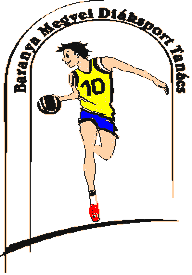 7623 Pécs, Koller u. 7. II/23.Telefon:20/255-0111; E-mail: kaufmann.eszter.sport@gmail.com; Web: www.bmdiaksport.hu _____________________________________________________________________________RÖPLABDA „B” KATEGÓRIA DIÁKOLIMPIA megyei döntőV-VI. korcsoport1.  A verseny célja: versenylehetőség biztosítása az V-VI. korcsoportos tanulók számára, akik csak iskolai keretek között röplabdáznak. Adott korcsoport csapatbajnoki címének eldöntése.2.  A verseny rendezője: a Baranya Megyei Diáksport Tanács Versenybíróság: 		Elnök:	Nagy Gábor			Titkár: 	Kaufmann Eszter3.  A verseny időpontja, helyszínei:   VI. korcsoport fiúk: 		„A” csoport 2017. november 25. szombat		PTE Deák tornaterme Pécs Őz u. 2.		„B” csoport 2017. december 02 szombat		PTE Deák tornaterme Pécs Őz u. 2.		Döntő:2018. február 24. szombat		PTE Deák tornaterme Pécs Őz u. 2.VI. korcsoport leányok: 	„A” csoport 2018. január 20. szombat 8,30				„B” csoport 2018. január 20. szombat 13,00				CR. Nagy Lajos Gimnázium Tornaterme (Pécs, Széchenyi tér)				Döntő: 2018. március 10. szombat				PTE Deák tornaterme Pécs Őz u. 2.4.  A verseny résztvevői:Az MDSZ 2017/2018. tanévi Versenykiírások és Programok „Általános szabályok” 5., 7.pontja szerint; az előnevezett csapatokok. Korlátozás: 2015. szept. 01. és 2017. aug. 31. között MRSZ vagy bármely ország szakszövetsége által kiadott versenyzési engedéllyel nem rendelkező tanulók.Fiúk: PTE Deák F. Gimnázium Pécs, Simonyi Pécs, Leőwey Klára Gimnázium Pécs, PTE Babits M. Gimnázium Pécs, Kisfaludy Gimn. Mohács, Siklósi Közoktatási Int. Táncsics M. Gimn,., PSzC Kökönyösi Szakgimnáziuma Komló, PSzC Kökönyösi Szakiskolája Komló (8 csapat)Leányok: PTE Babits M. Gimnázium Pécs, Radnóti Kg-i Szakközépiskola Pécs, CR. Nagy Lajos Gimnázium Pécs, Leőwey Klára Gimnázium Pécs, Kodály Z. Gimnázium Pécs, PSzC Kökönyösi Szakgimnáziuma Komló,, PSzC Kereskedelmi Szki. Pécs  (7 csapat)5.  Csapatlétszám: 12 fő játékos és 2 fő felnőtt kísérő (tanár, edző).6.  Nevezés: az MDSZ 2017/2018. tanévi Versenykiírások és Programok „Általános szabályok” szerint.7.  Igazolás:Az iskolaigazgató által aláírt, lepecsételt, internetes csapatnevezési lapot a verseny helyszínén kérjük leadni (+ diákigazolványok). Ezen dokumentumok hiányában a játékos, illetve a csapat a versenyen nem vehet részt.8.  Játék- és lebonyolítási rend: A mérkőzések a MDSZ és MRSZ szabályai szerint kerülnek megrendezésre.A csoportmérkőzések során körmérkőzéses lebonyolítási formában, az 1.és 2. helyezett csapatok jutnak a megyei döntőbe. A mérkőzések kettő nyert játszmáig tartanak. A megyei döntőt is körmérkőzéses formában rendezzük meg, kettő nyert játszmáig.9.  A csoportok beosztása:	Fiú „A” csoport					Fiú „B” csoport	Kisfaludy Gimn. Mohács				PSzc. Simonyi Pécs	PTE Babits M. Gimnázium Pécs			Leőwey Klára Gimnázium Pécs	PTE Deák F. Gimnázium Pécs			Siklósi Közoktatási Int. Táncsics M. Gimn	PSzC K- Szi. Komló (Alkotmány u)		PSzC Kökönyösi SzakG. Komló	2017. november 25. szombat PTE Deák Pécs Őz u. 2.Fiú „A” csoport		8,30	PTE Babits	-	 PTE Deák	9,30	Kisfaludy Gimn. Mohács	-	Kökönyös Sz.i Komló	10,15	PTE Babits	-	Kökönyös Szi Komló	11,00	PTE Deák	-	Kisfaludy Gimn. Mohács	11,45	PTE Deák	-	Kökönyös Szi Komló	12,30	Kisfaludy Gimn. Mohács	-	PTE Babits	2017. december 02. szombat PTE Deák Pécs Őz u. 2.Fiú „B” csoport		8,30	PSzc. Simonyi Pécs	-	Leőwey K. Gimn. Pécs	9,30	Siklósi Ki Int. Táncsics M. Gimn -		PSzC Kökönyösi SzakG. Komló	10,15	Siklósi Ki Int. Táncsics M. Gimn	-	Leőwey K. Gimn. Pécs	11,00	PSzC Kökönyösi SzakG. Komló	-	PSzc. Simonyi Pécs	11,45	PSzc. Simonyi Pécs	-	Siklósi Ki Int. Táncsics M. Gimn	12,30	Leőwey K. Gimn. Pécs	-	PSzC Kökönyösi SzakG. Komló		Döntő: 2018. február 24. szombat PTE Deák Pécs, Őz u.2.	8,30	„A”1.	-	„B”2.	9,30	„B”1.	-	"A”2.	10,15	"A”2.	-	„A”1.	11,00	„B”2.	-	B”1.	11,45	„B”2.	-	"A”2.	12,30	„B”1.	-	„A”1.	13,45	Eredményhirdetés	Lány „A” csoport				Lány „B” csoport	CR. Nagy Lajos Gimnázium Pécs			Kodály Z. Gimnázium Pécs	PSzC Kökönyösi Szakgimnáziuma Komló		Radnóti Kg-i Szakközépiskola PécsLeőwey Klára Gimnázium Pécs			PTE Babits M. Gimnázium Pécs	PSzC Kereskedelmi Szki. Pécs  				2018. január 20. szombat CRNLG Sportcsarnok Pécs Széchenyi tér	Lány „A”csoport:	8,30	PSzC Kereskedelmi Szki. Pécs	-	CR. Nagy Lajos Gimnázium Pécs		9,30	Leőwey Klára Gimnázium Pécs	-P	SzC Kökönyösi Szakgimn. Komló	10,15	CR. Nagy Lajos Gimnázium Pécs	-	PSzC Kökönyösi Szakgimn. Komló	11,00	PSzC Kereskedelmi Szki. Pécs	-	Leőwey Klára Gimnázium Pécs	11,45	PSzC Kökönyösi Szakgimn. K.	-	PSzC Kereskedelmi Szki. Pécs	12,30	CR. Nagy Lajos Gimnázium Pécs	-	Leőwey Klára Gimnázium Pécs	Lány „B” csoport	13,00	Kodály Z. Gimnázium Pécs	-	Radnóti Kg-i Szakközépiskola Pécs	14,45	PTE Babits M. Gimnázium Pécs	-	Kodály Z. Gimnázium Pécs	15,30	Radnóti Kg-i Szki. Pécs	-	PTE Babits M. Gimnázium Pécs	Döntő:	2018. március 10. szombat PTE Deák Pécs Őz u. 2.	8,30	„A”1.	-	„B”2.	9,30	„B”1.	-	"A”2.	10,15	"A”2.	-	„A”1.	11,00	„B”2.	-	B”1.	11,45	„B”2.	-	"A”2.	12,30	„B”1.	-	„A”1.	13,45	EredményhirdetésPécs, 2017. november 13.		Nagy Gábor		szakágvezető		ngtp1954@gmail.com		70/3110736